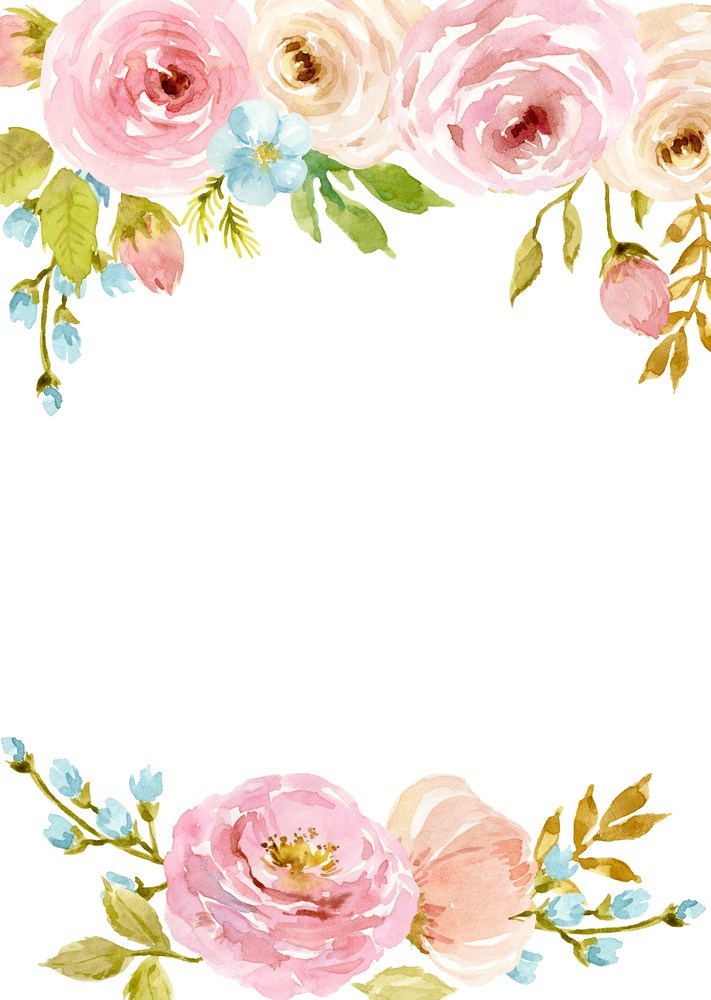 SUNDAY MENUSSTARTERSCrispy fried whitebait, tartare sauce & chipotle mayo £6BBQ Chicken Wings, tomato salsa £7Nachos, guacamole, salsa, sour cream, 3 cheeses & jalapenos £10 (v)SUNDAY ROASTSAll served with roast potatoes, seasonal vegetables, Yorkshire pudding & gravyTop Side of British beef £16Slow cooked pork belly £15Roast British Lamb Shank £16.5Beer Roasted Corn fed Chicken & Stuffing £15Today’s vegetarian roast £14.5PUB CLASSICS and MAINSRoast garlic and tomato spaghetti prawns £14.50 or without prawns £11.50 (v)Pan roast Salmon, tomato & herb salad £14.50The Queensbury Fish & chips, tartare sauce £13.50 Griddled Cheeseburger, Seasoned Fries £14.50Veggie Burger, Sweet Potato Fries £13The Southern Fried One, Seasoned Fries £14Fried Chicken, Egg & Bacon Sub, Seasoned Fries £10.50SIDESFries £4 (vg)Mixed Salad £4Sweet potato fries £5 (vg